Exmo. SenhorPresidente do Instituto Superior TécnicoVem pelo presente requerer autorização para a realização de trabalho suplementar, utilizando as verbas atribuídas ao centro de custo     .O trabalho suplementar será prestado no mês      , nos dias      , das       -       horas, num total previsto de     horas, em:     Horas em dias uteis     Horas em dias de descanso complementar (sábado) e dias feriados     Horas em dias de descanso semanal obrigatório (domingo)Relação do(s) trabalhador(es) necessário(s) à execução do trabalho suplementarPede deferimento,Preenchimento reservado à DRH________________________________________________________________________________________________________________________________________________________________________________________________________Data 	           /        /         	Assinatura ___________________________________________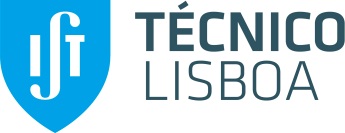 AUTORIZAÇÃO DE REALIZAÇÃO DE TRABALHO SUPLEMENTARDepartamento / Serviço C. CustoResponsável Nº Mec.E-mail  Ext. Especifique detalhadamente os motivos que fundamentam a necessidade de realização de trabalho suplementar:Nº Mec.Nome Nº de horas previstas a realizarValor hora (€)Valor total (€)Visto do trabalhadorTotal:Total:Total:Total: DataAssinaturaDespacho do Conselho de Gestão